Hamburg  Verfassung  Staat PolitikTexto actualizado de la Constitución de Hamburg - http://www.landesrecht.hamburg.de/jportal/portal/page/bshaprod.psml?showdoccase=1&doc.id=jlr-VerfHArahmen&doc.part=X&doc.origin=bs&st=lr Wiki 23.Febr. 2013 - Die Verfassung der Freien und Hansestadt Hamburg vom 6. Juni 1952 ist die gültige Verfassung des Landes Freie und Hansestadt Hamburg. Sie bildet als Landesverfassung die staatsrechtliche Grundlage für den deutschen Stadtstaat. Sie trat am 1. Juli 1952 in Kraft und ersetzte die Vorläufige Verfassung der Hansestadt Hamburg vom 15. Mai 1946. Die Verfassung beruht in ihren Grundzügen auf der ursprünglichen Fassung von 1952, wurde jedoch seitdem mehrmals geändert. Die aktuelle Fassung ergibt sich aus der letzten Änderung vom 8. Juli 2009.Auffallend ist, dass in der Verfassung ein Grundrechtsteil fehlt. Die Ursache dafür liegt darin, dass die Verfassung erst nach dem deutschenGrundgesetz vom 23. Mai 1949 entstand und nicht wie bei den meisten anderen (alten westdeutschen) Ländern zuvor. So konnte man auf einen Grundrechtekatalog (wie auch in der niedersächsischen und baden-württembergischen Verfassung) verzichten, da die Grundrechte des deutschen Grundgesetzes gleichermaßen für Hamburg galten. Dennoch sind auch in der Hamburger Verfassung einige Grundrechte und Staatsziele zu finden, beispielsweise die 1996 hinzugefügte Förderung der Gleichstellung von Mann und Frau.Die Verfassung gliedert sich in 77 Artikel (einer aus redaktionellen Gründen ohne Inhalt), denen eine Präambel vorgeschaltet ist. Diese Einleitung wurde 1986 mit dem Satz "Die natürlichen Lebensgrundlagen stehen unter dem besonderen Schutz des Staates." ergänzt.Hamburgs Verfassungsorgane sinddie Hamburgische Bürgerschaft als Volksvertretung, beziehungsweise Landesparlament und Legislativeder Senat der Freien und Hansestadt Hamburg als Landesregierung und Exekutivedas Hamburgische Verfassungsgericht als Landesverfassungsgericht und Teil der Judikative.Eine Version der Verfassung in niederdeutscher Sprache („op Platt“) wurde 1996 durch die Landeszentrale für politische Bildung in Hamburg herausgegeben. Die Verfassung von de Friee un Hansestadt Hamborg (Redaktion Dr. Heinrich Erdmann) besteht aus einem 17 von 52 Seiten umfassenden plattdeutschen Sprachteil und auch dem hochdeutschen Wortlaut.Die Hamburgische Bürgerschaft ist seit 1859 das Parlament der Freien und Hansestadt Hamburg. Heute ist es eines von sechzehn Landesparlamenten derBundesrepublik Deutschland und nimmt im Stadtstaat zugleich kommunalpolitische Aufgaben wahr.Die Bürgerschaft ist neben dem Senat und dem Verfassungsgericht eines der drei Verfassungsorgane und das einzige, dessenVertreter direkt vom Volke gewählt werden. Das heißt, in der Bürgerschaft wird die Bevölkerung durch gewählte Abgeordnete repräsentiert. Seit der Wahl 2008 werden die Abgeordneten sowohl über Wahllisten als auch über Direktkandidaturen in Wahlkreisen gewählt. Bis dahin war die Listenwahl die einzige Möglichkeit, ein Mandat in der Bürgerschaft zu erhalten. Die Bürgerschaft ist seit 1996 ein Teilzeitparlament und die Abgeordneten erhalten wie in anderen Landtagen Diäten. Bis dahin war die Bürgerschaft ein so genanntes „Feierabendparlament“ bei dem die Abgeordneten eine Aufwandsentschädigung erhielten. Zu den Organen der Bürgerschaft gehören der Präsident als höchster Repräsentant der Bürgerschaft, das Präsidium und der Ältestenrat als unterstützende Gremien des Präsidenten, das Plenum, die Fraktionen sowie die Ausschüsse.Die wichtigsten Funktionen der Bürgerschaft sind: die Gesetzgebung, die Wahl des Ersten Bürgermeisters, die Bestätigung des vom Ersten Bürgermeisters vorgeschlagenen Senats,die Kontrolle des Senats und die Beschlussfassung über den Haushalt.Senat - Der Senat der Freien und Hansestadt Hamburg ist die Landesregierung und das Staatsoberhaupt der Freien und Hansestadt Hamburg. Der Senat ist als Regierung das oberste Leitungsorgan des deutschen Bundeslandes und dessen Verwaltung. Er vertritt und repräsentiert den Stadtstaat nach außen und ist, da keine Trennung von staatlichen und gemeindlichen Aufgaben stattfindet, zugleich oberstes Organ für kommunale Aufgaben. Er legitimiert sich aus der Verfassung der Freien und Hansestadt Hamburg. Als Verfassungsorgan repräsentiert er die Exekutivgewalt.Der Senat setzt sich aus dem Präsidenten des Senats (Erster Bürgermeister), dem von ihm berufenen Stellvertreter (Zweiter Bürgermeister) und den weiteren Mitgliedern (Senatoren) zusammen. Die Anzahl der Senatsmitglieder ist im Senatsgesetz auf 12 begrenzt.Aufgrund einer Verfassungsänderung wurde die direkte Bürgermeisterwahl erstmals nach der Bürgerschaftswahl 1997 durchgeführt. Zuvor wurden die vorgeschlagenen Senatsmitglieder von der Bürgerschaft einzeln gewählt (und waren durch Misstrauensvotum auch einzeln abwählbar). Diese wählten dann aus ihrer Mitte in geheimer Abstimmung den Präsidenten und Stellvertreter.Gerichtsbarkeit - Das Hamburgische Verfassungsgericht ist das Verfassungsgericht der Freien und Hansestadt Hamburg, höchstes Gericht und eines der drei Verfassungsorgane dieses Landes. Das Gericht ist im Hause des Hanseatischen Oberlandesgerichtes im Justizforum Hamburg ansässig, Sievekingplatz 2, 20355 Hamburg.Landesamt für Verfassungsschutz :Landesamt für Verfassungsschutz (LfV). Der Verfassungsschutz dient dem Schutz der freiheitlichen demokratischen Grundordnung.Die Verfassungsschutzbehörden sammeln und speichern sach- und personenbezogene Daten über extremistische Bestrebungen sowie sicherheitsgefährdende und geheimdienstliche Tätigkeiten.Das Hamburgische Verfassungsschutzgesetz ist die wichtigste gesetzliche Grundlage für die Arbeit des Landesamtes für Verfassungsschutz.                                      ------------------------------------------------------La ciudad forma su propio estado federado, con una extensión de 755 km². A finales de agosto de2007 tenía 1.763.950 habitantes (4,7 millones en el área metropolitana de Hamburgo, que incluye partes de los estados vecinos de Baja Sajonia y Schleswig-Holstein), lo que la convertía en la segunda ciudad más poblada en Alemania tras Berlín1 y la séptima de la Unión Europea. Además, su puerto es el segundo más grande de Europa, tras el de Róterdam, y el noveno del mundo.El nombre completo de Hamburgo es «Ciudad libre y hanseática de Hamburgo» (Freie und Hansestadt Hamburg en alemán).2 Esto se debe a su historia como miembro de la liga medieval hanseática y como Ciudad Imperial Libre del Sacro Imperio Romano Germánico, y también por el hecho de que es una ciudad-estado y uno de los dieciséis estados federados de Alemania.Tiene una rica y larga historia, que se remonta a tiempos de Karl der Große (anno 808). En 1529, la ciudad adoptó el luteranismo, y posteriormente recibió refugiados protestantes procedentes de los Países Bajos y Francia, y, en el siglo XVII, de judíos sefardíes de Portugal. Hamburgo fue brevemente anexionada por Napoleón I. Las fuerzas rusas del general Bennigsen liberaron la ciudad en 1814. En 1860, el estado de Hamburgo estableció una constitución republicana. Hamburgo ha sido un estado independiente de la Confederación Germánica (1815-66), la Federación Alemana del Norte (1866-71), el Imperio Alemán (1871-1918) y durante el período de la República de Weimar (1919-33). En la Alemania Nazi fue un Gau Hamburgo desde 1934 hasta 1945. Después de la Segunda Guerra Mundial en Hamburgo fue la zona de ocupación británica y se convirtió en estado en Alemania Occidental en laRepública Federal de Alemania desde 1949.Cada uno de los 7 distritos está regido por un ayuntamiento (Bezirksamt), administrado por el concejo municipal (Bezirksamtsleiter). Los barrios de la ciudad de Hamburgo no son independientes de los municipios. El poder de los gobiernos municipales es limitado y subordinado al Senado de Hamburgo. Los consejeros municipales son elegidos por el régimen del municipio y, posteriormente, su ingreso tiene que ser designado por el Senado de Hamburgo. Los barrios no tienen órganos de gobierno propios.La ciudad de Hamburgo es uno de los 16 estados federados alemanes, por lo que el alcalde de la ciudad se ajusta más a la función de un ministro-presidente que a la que un alcalde convencional.El producto bruto interno (PBI) de Hamburgo asciende a un total de 88,9 millones de euros. La ciudad tiene el mayor PBI de Alemania con 50.000€ por habitante y una relativamente alta tasa de empleo, con el 88 por ciento de la población en edad de trabajar. La ciudad es el hogar de más de 120.000 empresas. En 2007, el ingreso promedio de los empleados fue de 30.937€.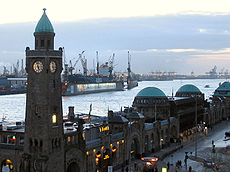 La unidad económica más importante de Hamburgo es el puerto de Hamburgo, que ocupa el 2º puesto en Europa, sólo superada por Rotterdam, y el 9º en todo el mundo, con transbordos de 9,8 millones de TEU de carga y 134 millones de toneladas de mercancías en 2007.Después de la reunificación alemana, Hamburgo recuperó la parte oriental de su interior y el puerto pasó a ser el de mayor crecimiento en Europa. El comercio internacional es también, la razón por la cual hay un del gran número de consulados en la ciudad.Aunque la ciudad está situada a 110 km del estuario del río Elba, se considera un puerto de mar debido a su capacidad para manejar grandes buques oceánicos.